AUTODICHIARAZIONE(Resa ai sensi degli arti. 46 e 47 del D.P.R. 28 dicembre 2000, n. 445 e ss. mm. ii.)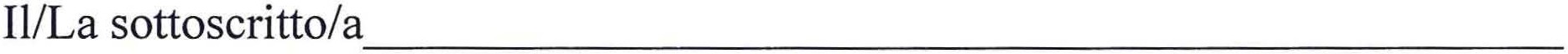 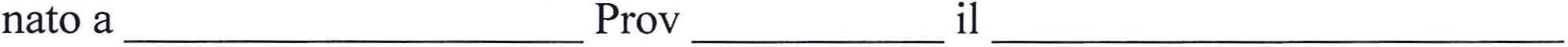 C.F.----------residente nel Comune di ---------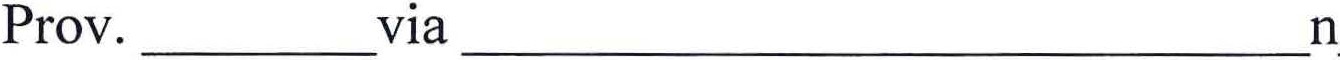 consapevole	delle   responsabilità	e  delle	sanzioni previste dall'articolo 76  del medesimo  decreto  per  false  attestazioni  e  dichiarazioni  mendaci  ed  informato  di quanto previsto  dall'art.  13 del D. Lgs. n.  196/2003,  ivi  compresi  i diritti  che gli derivano ai sensi dell 'art. 7 del medesimo decreto, in relazione al trattamento dei datiDICHIARA- Di aver corrisposto al sig.		_________nato a _________________il	la somma di €____________come sostegno economico nell'anno 2021.- Che il reddito del proprio nucleo famigliare relativo all'anno 2021 (come da Dichiarazioni dei Redditi (Certificazione Unica – 730 - UNICO) del mio intero nucleo famigliare) è pari a €	che, detratta la somma data come sostegno economico, è congruo rispetto alle esigenze del nucleo famigliare.	           FIRMAAllegare copia d i documento d'identità valido                           del dichiarante-----' lì --------11 documento va obbligatoriamente compilato in tutte le sue parti